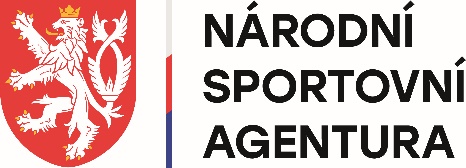 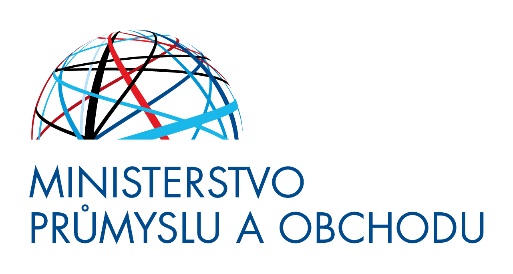 VÝZVA 1/2020Program podpory podnikatelských subjektů v oblasti sportu postižených celosvětovým šířením onemocnění COVID-19 „COVID-SPORT II.“č.j.: MPO 591101/20/81200/01000V Praze 6. 11. 2020 Úvodní ustanovení, vymezení pojmůMinisterstvo průmyslu a obchodu (dále také jen „poskytovatel“) ve spolupráci s Národní sportovní agenturou zveřejňují v rámci dotačního neinvestičního programu Program podpory podnikatelských subjektů postižených celosvětovým šířením onemocnění COVID-19 „COVID-SPORT II.“, č.j.: MPO 591101/20/81200/01000, schváleného usnesením vlády č. 1210 ze dne 14. října 2020 (dále jen „Program“) tuto Výzvu 1/2020 (dále jen „Výzva“).Dotace dle této Výzvy jsou poskytované na základě ustanovení zákona č. 218/2000 Sb., o rozpočtových pravidlech a o změně některých souvisejících zákonů (rozpočtová pravidla), ve znění pozdějších předpisů (dále jen „rozpočtová pravidla“) a zákona č. 500/2004 Sb., správní řád, ve znění pozdějších předpisů.Poskytovatelem podpory je Ministerstvo průmyslu a obchodu.Subjektem provádějící administraci žádostí o poskytnutí podpory je Národní sportovní agentura.Dotaci lze použít pouze na úhradu nákladů splňujících podmínky časové a věcné uznatelnosti stanovené Výzvou (podmínky časové a věcné uznatelnosti nákladů jsou vymezeny v čl. 9. a čl. 10.), přičemž k úhradě nákladu musí dojít nejpozději do 15. 1. 2021. Je-li v textu Programu, Výzvy, jejich přílohách či ve formuláři žádosti použito označení „náklad“ či „výdaj“, rozumí se tím náklad dle tohoto bodu. Účel Výzvy Účelem Výzvy je podpora podnikatelských subjektů z oblasti sportu, které byly omezeny v podnikatelské činnosti v souvislosti s negativními dopady opatření přijímaných dle krizového zákona, mimořádných a ochranných opatření Ministerstva zdravotnictví a nařízení hygienických stanic, kdy s účinností od 10. března 2020 od 18:00 hod. byly zakázány sportovní, taneční a jiná shromáždění a akce, s účastí přesahující ve stejný čas 100 osob, přičemž omezení pro sportovní akce trvá v důsledku následně vydávaných opatření dle krizového zákona, mimořádných a ochranných opatření Ministerstva zdravotnictví, včetně opětovného vyhlášení nouzového stavu a rozhodnutí hygienických stanic dosud a podle veškerých prognóz (předpokladů) bude do konce roku 2020 i nadále trvat.Alokace Výzvy Celková alokace Výzvy je 500 000 000. Kč.Alokace pro Oblast podpory A. je stanovena ve výši 425 000 000 Kč a alokace pro Oblast podpory B. je stanovena ve výši 75 000 000 Kč.Poskytovatel si vyhrazuje právo celkovou alokaci Výzvy uvedenou v bodě 3.1. i alokace uvedené pro jednotlivé oblasti podpory v bodě 3.2. upravit.  Termíny a způsob vyhlášení VýzvyDatum vyhlášení Výzvy: 			6. 11. 2020. Datum a čas zahájení příjmu žádostí: 	12. 11. 2020 od 10:00 hod.Datum a čas ukončení příjmu žádostí: 	7. 12. 2020 do 17:00 hod.Výzva je zveřejněna na internetových stránkách poskytovatele www.mpo.cz a též na internetových stránkách Národní sportovní agentury www.agenturasport.cz .Forma podporyPodpora je poskytována formou dotace ex-ante. Dotace je poskytnuta na základě schválené žádosti o podporu a vydaného Rozhodnutí o poskytnutí dotace ve výši vypočtené dle čl. 11. a čl. 12, resp. upravené dle čl. 13. Obecné zásady Na poskytnutí dotace ze státního rozpočtu není právní nárok. Prostředky dotace musí být využívány efektivně, účelně a hospodárně.Dotace je žadateli poskytnuta na základě Rozhodnutí o poskytnutí dotace vydaného poskytovatelem, jehož součástí jsou závazné podmínky poskytnutí dotace (dále jen „Rozhodnutí“). Osobní údaje poskytované žadatelem poskytovateli při podání žádosti jsou zpracovávány v souladu s platnou národní i evropskou legislativou v oblasti ochrany osobních údajů. Příjemce dotace je povinen příslušnou dokumentaci uchovat po dobu 10 let ode dne vydání Rozhodnutí. Příjemce dotace je povinen vést účetnictví v souladu se zákonem č. 563/1991 Sb., o účetnictví, ve znění pozdějších předpisů a zároveň vést úplně, průkazně a pravdivě účetnictví tak, aby uznatelné náklady uplatněné v rámci dotace byly řádně prokázány. Náklady uplatňované v rámci dotace musí být v účetnictví sledovány odděleně, v případě již uzavřeného účetního období vyhotoví příjemce dotace samostatný přehled.Poskytnutá dotace musí být vždy řádně vyúčtována, vypořádána a podložena prvotními účetními doklady.Příjemce dotace, který na úhradu nákladu za pořízení věcí nebo služeb, obstarání výkonů nebo provedení prací použil peněžní prostředky z dotace a uplatnil nárok na odpočet daně z přidané hodnoty, do které zahrnul i částku, na jejíž odpočet měl právo z důvodu tohoto pořízení, nesmí tuto částku zahrnout do vyúčtování a vypořádání dotace. Jestliže ji do něj zahrnul a nárok na odpočet uplatnil až poté, je povinen do jednoho měsíce od uplatnění nároku odvést částku odpočtu na účet uvedený v Rozhodnutí. Duplicitní uplatnění stejných nákladů z různých veřejných zdrojů (včetně zdrojů státního rozpočtu) není dovolena. Příjemce dotace nesmí stejné náklady uplatněné v rámci dotace uplatňovat u jiných poskytovatelů veřejných prostředků. Pokud byl určitý náklad uplatněn v rámci dotace pouze zčásti, týká se zákaz podle předchozí věty pouze této části nákladu. Předmět podpory, oblasti podpory Předmětem podpory je podpora určená podnikatelským subjektům v níže uvedených oblastech podpory:Oblast podpory A. je zaměřena na podporu podnikatelských subjektů, které se účastní některé z následujících profesionálních mistrovských sportovních soutěží:Oblast podpory B. je zaměřena na podporu podnikatelských subjektů pořádajících či spolupořádajících sportovní akce splňující následující podmínky:jedná se o jednorázovou sportovní akci, jejímž cílem je dosahování sportovních výkonů v soutěžích či rekreačně, odehrávající se na území České republiky, oficiálně oznámená v termínové listině na rok 2020 a určená pro sportovce z více než dvou sportovních klubů či pro širokou veřejnost, která může, ale nemusí mít mezinárodní zastoupení;jedná se minimálně o druhý (2.) ročník dané sportovní akce; termín konání sportovní akce spadal do období od 12. března 2020 do 31. července 2020; minimální výše celkových uznatelných nákladů (dle čl. 10.) sportovní akce či sportovních akcí uplatňovaných v žádosti činí alespoň 1 000 000 Kč.Přijetím dotace se žadatel vzdává jakýchkoli, byť potenciálních, nároků na náhradu škody odvozované od dopadů opatření dle krizového zákona, mimořádných a ochranných opatření Ministerstva zdravotnictví a nařízení hygienických stanic. Přijetím dotace v Oblasti podpory A. příjemce dotace akceptuje povinnost řádně dokončit probíhající sezónu 2020/2021 v příslušné sportovní soutěži, vyjma případů vyšší moci. Oprávněný žadatel Oprávněným žadatelem ve Výzvě je obchodní společnost, která má některou z následujících právních forem dle zákona č. 90/2012 Sb., o obchodních společnostech a družstvech (zákon o obchodních korporacích) ve znění pozdějších předpisů:veřejná obchodní společnost,komanditní společnost,společnost s ručením omezeným,akciová společnost.Oprávněný žadatel v Oblasti podpory A. musí vedle splnění podmínky dle bodu 8.1. být ke dni podání žádosti účastníkem, tj. držitelem licence opravňující k účasti, některé ze sportovních soutěží dle bodu 7.1. Oprávněný žadatel v Oblasti podpory B. musí vedle splnění podmínky dle bodu 8.1. být ke dni podání žádosti pořadatelem či spolupořadatelem sportovní akce dle bodu 7.2. Uznatelné náklady pro Oblast podpory A.Uznatelné náklady, které lze hradit z dotace:Náklady vynaložené v období od 12. března 2020 do 31. prosince 2020 související s účastí žadatele ve sportovních soutěžích uvedených v bodě 7.1, včetně nákladů souvisejících s účastí žadatele v evropských a národních pohárových soutěžích a včetně nákladů vynaložených v daném období na sportovní přípravu na tyto soutěže: osobní náklady zaměstnanců – sportovců a členů realizačního týmu podílejících se na aktivitách souvisejících s přípravou a účastí ve sportovních soutěžích, do maximální výše 50 tis. Kč na osobu a měsíc. Z dotace lze hradit i související povinné zákonné odvody zaměstnavatele, které nejsou do výše limitu (50 tis. Kč) zahrnuty. Limit 50 tis. Kč je platný jak pro výkon práce v pracovním poměru, tak i na základě dohod o pracích konaných mimo pracovní poměr (DPP a DPČ), hodinová sazba dohod o pracích konaných mimo pracovní poměr však nesmí překročit 300 Kč / hod. Limit 50 tis. Kč na osobu a měsíc se vztahuje k úvazku 1,0 a více a platí i pro kombinaci pracovního poměru a DPP / DPČ u stejné osoby. Má-li zaměstnanec kratší úvazek než 1,0, limit 50 tis. Kč se mu poměrně krátí, náklady na služby sportovců, trenérské služby, služby zdravotního zabezpečení, metodické služby, služby technického a servisního zabezpečení, souvisejících s přípravou a účastí ve sportovních soutěžích; jedná-li se o osobní výkon služeb (služby sportovců, trenérů a členů realizačního týmu jako živnost či OSVČ) platí limit do maximální výše 50 tis. Kč na osobu a měsíc,náklady na další služby a na spotřební materiál souvisejících s přípravou a účastí ve sportovních soutěžích, náklady na testování, dezinfekční prostředky, roušky a další služby a spotřební materiál související s opatřeními proti šíření nemoci COVID-19 ve sportovních soutěžích,nájemné prostor a zařízení souvisejících s přípravou a účastí ve sportovních soutěžích,standardní úrazové a cestovní pojištění, pojištění odpovědnosti za škodu, pojištění sportovních potřeb a sportovního materiálu souvisejících s přípravou a účastí ve sportovních soutěžích,cestovné, startovné a náklady na dopravu souvisejících s přípravou a účastí ve sportovních soutěžích,náklady na ubytování a stravování souvisejících s přípravou a účastí ve sportovních soutěžích, marketingové náklady související s účastí ve sportovních soutěžích a náklady na propagaci sportovních soutěží, souhrnně však nejvýše do 25 % z celkových uznatelných nákladů uplatněných v žádosti,vybavení drobným hmotným majetkem souvisejících s přípravou a účastí ve sportovních soutěžích, jehož ocenění je nižší/rovno 40 tis. Kč;vybavení drobným nehmotným majetkem souvisejících s přípravou a účastí ve sportovních soutěžích, jehož ocenění je nižší/rovno 60 tis. Kč; ostatní náklady vztahující se k aktivitám prokazatelně souvisejících s přípravou a účastí ve sportovních soutěžích, pokud nejsou uvedeny neuznatelných nákladech.  Neuznatelné náklady, které nelze hradit z dotace:pořízení či technické zhodnocení hmotného majetku, jehož ocenění je vyšší než 40 tis. Kč, nebo nehmotného majetku, jehož ocenění je vyšší než 60 tis. Kč; splátky úvěrů a půjček, úroky, bankovní poplatky, penále, srážky a další finanční postihy;finanční a operativní leasing osobních automobilů a dalšího hmotného či nehmotného majetku podle zákona č. 586/1992 Sb., o daních z příjmů, v platném znění, nebo předpisů upravujících účetnictví,úhrada DPH, pokud je příjemce dotace plátcem DPH a v konkrétním případě uplatnil nárok na odpočet DPH na vstupu podle zákona č. 235/2004 Sb., o dani z přidané hodnoty, ve znění pozdějších předpisů, cestovních náhrady nad rámec stanovený zákonem č. 262/2006 Sb., zákoník práce, ve znění pozdějších předpisů; to se netýká cestovních nákladů spojených s účastí v evropských pohárech dle reglementu mezinárodní sportovní organizace,  marketingové náklady a náklady na propagaci přesahující souhrnný limit 25 % stanovený v rámci uznatelných nákladů,osobní náklady a náklady na osobní výkon služeb přesahující limity uvedené v rámci uznatelných nákladů,mimořádné odměny, bonusy, prémie zaměstnancům,mzdové a ostatní osobní náklady poskytované v souvislosti s výkonem funkce v organizaci žadatele (tj. představenstva a jednatelů); dary,náklady, které nesouvisí s přípravou a účastí na sportovních akcích.Výhrada poskytovatele:o uznatelnosti nákladů/výdajů si vyhrazuje právo rozhodnout Poskytovatel podpory nebo Národní sportovní agentura,uznatelné jsou pouze náklady, jejichž výše je v místě a čase obvyklá.Uznatelné náklady pro Oblast podpory B. Uznatelné náklady, které lze hradit z dotace:Marně vynaložené náklady v letech 2019 a 2020 na služby, materiál a osobní náklady související se sportovní akcí či sportovními akcemi dle bodu 7.2.: povinný poplatek pořadatele sportovní akce pro příslušnou mezinárodní příp. národní organizaci přidělující pořadatelství sportovní akce, náklady na ubytování, stravování, regeneraci, zdravotní zabezpečení (které není hrazeno z veřejného zdravotního pojištění), technický servis a další služby související se sportovní akcí, nájemné prostor a zařízení související se sportovní akcí,standardní úrazové a cestovní pojištění, pojištění odpovědnosti za škodu, pojištění sportovních potřeb a sportovního materiálu související se sportovní akcí,cestovné a náklady na dopravu osob a materiálu do místa konání akce i v místě konání sportovní akce, včetně mezinárodních účastníků, delegátů, rozhodčích a dalších účastníků,  marketingové náklady související se sportovní akcí a náklady na propagaci sportovní akce, souhrnně však nejvýše do 25 % z celkových uznatelných nákladů uplatněných v žádosti,spotřební materiál využitý pro přípravu a konání sportovní akce,vybavení drobným hmotným majetkem souvisejícím se sportovní akcí, jehož ocenění je nižší/rovno 40 tis. Kč,vybavení drobným nehmotným majetkem souvisejícím se sportovní akcí, jehož ocenění je nižší/rovno 60 tis. Kč, osobní náklady zaměstnanců – členů realizačního týmu podílejících se na aktivitách souvisejících s přípravou sportovní akce, do maximální výše 50 tis. Kč na osobu a měsíc. Z dotace lze hradit i související povinné zákonné odvody zaměstnavatele, které nejsou do výše limitu (50 tis. Kč) zahrnuty. Limit 50 tis. Kč je platný jak pro výkon práce v pracovním poměru, tak i na základě dohod o pracích konaných mimo pracovní poměr (DPP a DPČ), hodinová sazba dohod o pracích konaných mimo pracovní poměr však nesmí překročit 300 Kč / hodina. Limit 50 tis. Kč na osobu a měsíc se vztahuje k úvazku 1,0 a více a platí i pro kombinaci pracovního poměru a DPP / DPČ u stejné osoby. Má-li zaměstnanec kratší úvazek než 1,0, limit 50 tis. Kč se mu poměrně krátí.O marně vynaložené náklady se jedná pouze v případě, že tyto nelze využít pro jinou či odloženou sportovní akci. Pokud bude daný náklad možné využít v budoucnu, nelze jej zahrnout do vyúčtování dotace. V případě, že marně vynaložená bude pouze část nákladu (např. storno poplatek za již objednané ubytování bude činit určité %), lze do vyúčtování dotace zahrnout pouze tuto část. O marně vynaložený náklad se nejedná v případě, kdy je tento refundován či odpouštěn (např. náhrada z pojištění, náhrada voucherem apod.). Neuznatelné náklady, které nelze hradit z dotace: pořízení či technické zhodnocení hmotného majetku, jehož ocenění je vyšší než 40 tis. Kč, nebo nehmotného majetku, jehož ocenění je vyšší než 60 tis. Kč; splátky úvěrů a půjček, úroky, bankovní poplatky, penále, srážky a další finanční postihy;finanční a operativní leasing osobních automobilů a dalšího hmotného či nehmotného majetku podle zákona č. 586/1992 Sb., o daních z příjmů, v platném znění, nebo předpisů upravujících účetnictví,úhrada DPH, pokud je příjemce dotace plátcem DPH a v konkrétním případě uplatnil nárok na odpočet DPH na vstupu podle zákona č. 235/2004 Sb., o dani z přidané hodnoty, ve znění pozdějších předpisů, cestovních náhrady nad rámec stanovený zákonem č. 262/2006 Sb., zákoník práce, ve znění pozdějších předpisů; to se netýká cestovních nákladů spojených s účastí mezinárodních účastníků dle reglementu mezinárodní sportovní organizace,  marketingové náklady a náklady na propagaci přesahující souhrnný limit 25 % stanovený v rámci uznatelných nákladů,osobní náklady přesahující limity uvedené v rámci uznatelných nákladů,mimořádné odměny, bonusy, prémie zaměstnancům,mzdové a ostatní osobní náklady poskytované v souvislosti s výkonem funkce v organizaci žadatele (tj. představenstva a jednatelů); mzdové a ostatní osobní náklady včetně nákladů na osobní výkon služeb (na základě živnosti či OSVČ) sportovců a vedoucích zaměstnanců, kteří mají v přímé řídící působnosti jiné (podřízené) vedoucí zaměstnance,jakékoliv investiční náklady (tj. pořízení či technické zhodnocení dlouhodobého majetku),náklady, které nesouvisí s danou sportovní akcí.Výhrada poskytovatele:o uznatelnosti nákladů/výdajů si vyhrazuje právo rozhodnout Poskytovatel podpory nebo Národní sportovní agentura.uznatelné jsou pouze náklady, jejichž výše je v místě a čase obvyklá.Výše podpory pro Oblast podpory A.Dotace poskytnutá příjemci dotace může pokrýt nejvýše 50 % celkových uznatelných nákladů splňujících podmínky čl. 9 uvedených v žádosti.Žadatel pro účely výpočtu dotace ex-ante v žádosti uvede celkovou výši uznatelných nákladů splňujících podmínky čl. 9 na období od 12. března 2020 do 31. prosince 2020, přičemž bude vycházet ze skutečně vynaložených nákladů do doby podání žádosti a pro období do konce roku 2020 provede kvalifikovaný odhad, vycházející z nákladů na dané období z poslední řádně odehrané sezóny upravený o kvalifikovaný odhad dopadů opatření dle krizového zákona, mimořádných a ochranných opatření Ministerstva zdravotnictví a nařízení hygienických stanic. Žadatel uvede v dotační žádosti jako kontrolní údaj celkovou výši uznatelných nákladů splňujících podmínky čl. 9. z poslední řádně odehrané sezóny. Pokud bude požadovaná částka dotace uvedená žadatelem v souladu s bodem 11.2. vyšší než kontrolní údaj dle předchozí věty, bude žadatel povinen na výzvu tuto skutečnost zdůvodnit. Maximální výše (limit) dotace na jednoho žadatele je stanovena v závislosti na účasti v konkrétní soutěži dle bodu 7.1. takto:Konečná výše dotace bude stanovena podle skutečných nákladů ve stanoveném období v souladu s pravidly pro vyúčtování a vypořádání dotace dle čl. 24.Výše podpory pro Oblast podpory B.Dotace poskytnutá příjemci dotace pokryje nejvýše 50 % celkových uznatelných nákladů splňujících podmínky čl. 10 sportovní akce či sportovních akcí dle bodu 7.2. Minimální výše předkládaných uznatelných nákladů na jednoho žadatele je stanovena na 1.000.000 KčMaximální výše (limit) dotace na jednoho žadatele je stanovena na 10.000.000 Kč. Konečná výše dotace bude stanovena podle skutečných nákladů ve stanoveném období v souladu s pravidly pro vyúčtování a vypořádání dotace dle čl. 24. Výše podpory – společná ustanoveníPokud součet celkové výše požadovaných dotací vypočtených dle čl. 11 nebo čl. 12 (včetně uplatnění stanovených limitů) všech žádostí podaných ve stanovené lhůtě na danou oblast podpory překročí disponibilní alokaci výzvy určenou pro danou oblast podpory, provede poskytovatel snížení výše dotace u každé žádosti ve stejném poměru, v jakém je poměr součtu celkové výše dotací všech žádostí podaných v dané oblasti podpory oproti disponibilní alokaci určené pro danou oblast podpory.Hodnocení žádostí  Hodnocení přijatelnosti bude provedeno na základě kritérií přijatelnosti uvedených v tomto článku. Žádost je podána předepsaným způsobem řádně a v daném termínu dle Výzvy, obsahuje všechny povinné náležitosti dle čl. 17. a povinné přílohy Výzvou definované.Žádost je podána oprávněným žadatelem dle čl. 8.; tuto skutečnost žadatel prokáže čestným prohlášením. Žadatel ke dni podání žádosti potvrzuje, že:nepřerušil provozování živnosti, nebo mu nebylo provozování živnosti pozastaveno, nebo nepřerušil provozování podnikatelské činnosti na základě jiného právního předpisu než živnostenského zákona;je subjektem, kterému byla znemožněna nebo omezena hlavní činnost v oblasti účasti v profesionálních mistrovských soutěží či pořádání (spolupořádání) sportovních akcí dle podmínek Výzvy v důsledku vládních opatření proti šíření onemocnění SARS-CoV-19;je zaregistrován jako poplatník daně z příjmů podle §125 zákona č. 280/2009 Sb., daňový řád, v platném znění; nemá žádné nedoplatky vůči vybraným institucím a vůči poskytovatelům podpory z projektů spolufinancovaných z rozpočtu Evropské unie do 10. března 2020. Za nedoplatky se nepovažují opožděné platby daní či odvodů v souvislosti s šířením onemocnění COVID-19 způsobeného virem SARS-CoV-19 na základě liberačních balíčků Ministerstva financí či opatření Ministerstva práce a sociálních věcí;nebyl ke dni 31. 12. 2019 podnikem v obtížích ve smyslu blokových výjimek;dle ustanovení § 136 zákona č. 182/2006 Sb., o úpadku a způsobech jeho řešení (insolvenční zákon) nebylo k datu podání žádosti o podporu rozhodnuto o úpadku žadatele;soud nebo správní orgán nevydal usnesení o nařízení výkonu rozhodnutí na majetek žadatele podpory nebo nenařídil exekuci jeho majetku;není v likvidaci;podnik žadatele, respektive podnikatelská aktivita, nesplňuje podmínky insolvenčního zákona pro zahájení kolektivního úpadkového řízení s výjimkou těch podniků, respektive podnikatelských aktivit, které splňují podmínky pro zahájení kolektivního úpadkového řízení v důsledku šíření onemocnění COVID-19 způsobeného virem SARS-CoV-19;nepožívá výhody z dřívější protiprávní podpory prohlášené rozhodnutím Evropské komise za neslučitelnou s vnitřním trhem nebo jako příjemce takové podpory (nebo společnost ve skupině) vrátil takovou podporu nebo zaplatil celkovou částku takové podpory včetně odpovídajícího úroku;je subjektem postiženým doložitelným propadem příjmů v důsledku vládních opatření proti šíření onemocnění SARS-CoV-2 po dobu vyhlášení nouzového stavu na území ČR a přetrvávajících omezeních v rámci opatření dle krizového zákona, mimořádných a ochranných opatření Ministerstva zdravotnictví, resp. nařízení hygienických stanic;nepřekročil v součtu s požadovanou výší podpory uvedenou v žádosti a předchozími obdrženými podporami limit podpory dle sekce 3.1 Dočasného rámce;v případě, že je současně činný v oblasti zpracování zemědělských produktů a jejich uvádění na trh, není podpora ani částečně předána prvovýrobcům a není stanovena na základě ceny ani množství produktů získaných od prvovýrobců nebo uvedených na trh dotyčnými podniky.Skutečnosti uvedené pod písm. a) až m) žadatel prokáže čestným prohlášením.Žadatel bere na vědomí zpracování osobních údajů pro potřeby administrace Výzvy; tuto skutečnost žadatel prokáže čestným prohlášením.Žádost splňuje podmínku zákazu duplicitní úhrady stejných nákladů z různých veřejných zdrojů dle bodu 6.9.; tuto skutečnost žadatel prokáže čestným prohlášením. Způsob výběru žádostí Žádosti budou vyhodnoceny v souladu s čl. 14. a bude jim určena výše dotace postupem dle čl. 11, čl. 12 a čl. 13. Dotace mohou být vyplaceny maximálně do výše disponibilní alokace Výzvy dle čl. 3.Indikátory Poskytovatel stanovil pro účely sledování výsledku poskytnuté podpory indikátory. Sledované indikátory byly stanoveny poskytovatelem na základě cílů, kterých má být Výzvou dosaženo. Seznam sledovaných indikátorů je následující:Součástí Rozhodnutí budou hodnoty sledovaných indikátorů, které žadatel uvede v rámci žádosti. Plnění stanovených hodnot sledovaných indikátorů bude v rámci Oblasti podpory A. doloženo Závěrečnou informací, kterou příjemce dotace zašle Národní sportovní agentuře do 30. června 2021 a v rámci Oblasti podpory B. doloženo Závěrečnou informací, kterou příjemce dotace předloží společně s vyúčtováním dle čl. 24. Náležitosti žádostiŽádost bude obsahovat náležitosti dle § 14 odst. 3 rozpočtových pravidel, přičemž tyto náležitosti žadatel vyplní přímo do elektronického formuláře žádosti v informačním systému dle čl. 18. Jsou jimi: název, adresa sídla a identifikační číslo žadatele,  název a adresa poskytovatele, požadovaná výše dotace, účel, na který chce žadatel žádané prostředky použít, lhůta, v níž má být tohoto účelu dosaženo,  identifikace výzvy, na jejímž základě je žádost podávána, čestná prohlášení dle čl. 14.,další v elektronickém formuláři stanovené údaje, informaci o identifikaci: osob jednajících jeho jménem s uvedením, zda jednají jako jeho statutární orgán nebo jednají na základě udělené plné moci, osob s podílem v této právnické osobě, osob, v nichž má podíl, a o výši tohoto podílu.K žádosti v informačním systému žadatel přiloží následující povinné přílohy (postačí prosté kopie, doporučeno ve formátu PDF): pro oblast podpory A i B plná moc k jednání ve věci žádosti o dotaci, nejedná-li statutární orgán, resp. člen statutárního orgánu,pro oblast podpory A i B potvrzení o vedení účtu nebo smlouva o zřízení účtu nebo výpis z účtu,pro oblast podpory A doklad prokazující oprávnění žadatele účastnit se příslušné soutěže,pro oblast podpory B doklad o plánovaném konání a zrušení sportovní akce.Žadatel odpovídá za správnost a úplnost údajů a dokladů uvedených v žádosti. Žadatel je až do ukončení řízení o poskytnutí dotace povinen oznámit poskytovateli nebo Národní sportovní agentuře změny údajů uvedených v žádosti anebo v jejích přílohách. Způsob podávání žádostí Každý žadatel může v rámci této Výzvy předložit pouze jednu žádost pro každou oblast podpory zvlášť, tedy jednu do Oblasti podpory A. a jednu do Oblasti podpory B.Žádost se podává prostřednictvím informačního systému, který bude dostupný na internetových stránkách www.mpo.cz (dále jen „Systém“). Do Systému je nutné se zaregistrovat. Registrace znamená založení údajů o žadateli a založení uživatele žadatele s oprávněním pro přístup do Systému prostřednictvím eIdentity (NIA). Žadatele je možné v Systému registrovat pouze jednou. Po registraci a přihlášení se do Systému bude možné žádost plně elektronicky vyplnit a podat a také sledovat průběh její administrace. Podrobný popis registrace bude uveden v nápovědě Systému a v doprovodných dokumentech dostupných na výše uvedených internetových stránkách.Pro dokončení registrace v Systému bude žadatel potřebovat funkční e-mailovou schránku a eIdentitu (NIA). Registrace uživatelů, kteří budou do Systému vstupovat nikoliv jako žadatelé, avšak pouze jako zprostředkovatelé (např. zplnomocněné osoby pověřené žadatelem k vyřízení žádosti) neprobíhá přímo. Tito uživatelé Systému mohou být zaregistrováni pouze již registrovaným žadatelem o podporu (správce žadatele) a k jejich registraci je nutná funkční e-mailová schránka a eIdentita (NIA). V případě podání nekompletní či nesprávně vyplněné žádosti bude postupováno v souladu s čl. 20. Řízení o poskytnutí dotace Řízení o poskytnutí dotace (dále jen „řízení“) vede poskytovatel a postupuje v něm podle ustanovení § 14 a násl. rozpočtových pravidel. Účastníkem řízení je pouze žadatel. Žadatel je oprávněn si zvolit zmocněnce.  Zmocnění k zastoupení se prokazuje písemnou plnou mocí v souladu se zákonem č. 500/2004 Sb., správní řád, ve znění pozdějších předpisů.Vady žádosti Žadatelé budou na základě ustanovení § 14k odst. 1 rozpočtových pravidel vyzýváni k odstranění vad žádosti, které budou zjištěny v rámci posouzení kritérií přijatelnosti; to se netýká těch vad žádosti, které jsou svojí povahou neodstranitelné. Za neodstranitelnou vadu je pro potřeby Výzvy vždy považováno nesplnění následujících podmínek:žádost je podaná po stanovené lhůtě dle bodu 4.3.,žadatel nesplňuje podmínky oprávněného žadatele dle čl. 8., Lhůta pro odstranění vad žádosti činí pět (5) kalendářních dní ode dne, kdy bude žadateli doručena výzva k odstranění vad žádosti prostřednictvím Systému. V případě neodstranitelných vad žádosti, nebo neodstraní-li žadatel vady žádosti ve stanovené lhůtě, poskytovatel usnesením řízení o žádosti zastaví.Doložení dalších podkladůPoskytovatel si na základě ustanovení § 14k odst. 3 rozpočtových pravidel vyhrazuje, že může kdykoliv v průběhu řízení vyzvat žadatele k doložení dalších podkladů nebo údajů nezbytných pro vydání Rozhodnutí. K doložení dalších podkladů poskytne poskytovatel žadateli lhůtu přiměřenou povaze vyžádaných dalších podkladů. Žádost o změnu rozhodnutí o poskytnutí dotacePříjemce dotace může požádat poskytovatele o změnu práv a povinností uvedených v Rozhodnutí (dále jen „žádost o změnu“). Při posouzení žádosti o změnu postupuje poskytovatel podle § 14o rozpočtových pravidel. Žádost o změnu musí příjemce dotace řádně odůvodnit.Žadatel nemůže požádat o změnu účelu poskytnuté dotace. Řízení o odnětí dotace Dojde-li po vydání Rozhodnutí ke skutečnosti uvedené v § 15 odst. 1 písm. a) až f) rozpočtových pravidel, poskytovatel zahájí řízení o odnětí dotace. Na řízení o odnětí dotace se vztahuje zákon č. 500/2004 Sb., správní řád, ve znění pozdějších předpisů. Pokud poskytovatel na základě provedených důkazů dospěje k závěru, že jsou dány podmínky pro odnětí dotace, vydá o tom rozhodnutí. Vyúčtování a vypořádání dotace Příjemce dotace je povinen vypořádat finanční vztahy se státním rozpočtem v souladu s vyhláškou č. 367/2015 Sb., o zásadách a lhůtách finančního vypořádání vztahů se státním rozpočtem, státními finančními aktivy a Národním fondem (vyhláška o finančním vypořádání), ve znění pozdějších předpisů, a to na vyhláškou předepsaném formuláři předloženém poskytovateli nejpozději do 15. února 2022. Současně s finančním vypořádáním vztahů se státním rozpočtem musí příjemce dotace vrátit nevyčerpané finanční prostředky, a to nejpozději do 15. února 2022 na stanovený účet poskytovatele. Pravidla pro vrácení nevyčerpaných finančních prostředků jsou stanovena v Rozhodnutí. Příjemce dotace je povinen předložit poskytovateli vyúčtování poskytnuté dotace předepsaným způsobem nejpozději do 15. února 2022. Kontrola použití dotacePříjemce dotace je povinen za účelem ověření plnění povinností vyplývajících z Rozhodnutí nebo platných právních předpisů vytvořit podmínky k provedení kontroly vztahující se k poskytnuté dotaci, poskytnout veškeré doklady vážící se poskytnuté dotaci, umožnit průběžné ověřování souladu údajů o naplňování účelu dotace se skutečným stavem a umožnit přístup na místo (místa) uvedená v žádosti a do svého sídla a na svá pracoviště kontrolním orgánům a vytvořit jim podmínky, poskytnout součinnost a spolupůsobit při výkonu těchto kontrol. Orgány oprávněnými ke kontrole jsou především poskytovatel, Ministerstvo financí, orgány finanční správy, Nejvyšší kontrolní úřad, případně další orgány oprávněné k výkonu kontroly dle platných právních předpisů ČR. Příjemce dotace je povinen informovat poskytovatele o kontrolách, které u něj byly v souvislosti s poskytnutou dotací provedeny jinými kontrolními orgány, včetně závěrů těchto kontrol, a to bez zbytečného odkladu po jejich ukončení. Příjemce je povinen na žádost poskytovatele poskytnout veškeré informace o výsledcích kontrol včetně kopií protokolů z kontrol, které souvisejí s poskytnutou dotací, dále o všech navrhovaných nebo uložených nápravných opatřeních a jejich splnění, a to bez zbytečného odkladu nebo ve lhůtě stanovené poskytovatelem. Poskytovatel bez zbytečného odkladu písemně vyzve příjemce dotace k provedení opatření k nápravě v jím stanovené lhůtě, pokud se na základě kontrolního zjištění důvodně domnívá, že příjemce dotace v přímé souvislosti s ní porušil podmínku,za které byla dotace poskytnuta,u níž poskytovatel podle § 14 odst. 5 rozpočtových pravidel stanovil, že její nesplnění bude postiženo nižším odvodem, než kolik činí celková částka dotace, ajejíž povaha umožňuje nápravu v náhradní lhůtě.Poskytovatel písemně vyzve příjemce dotace k vrácení dotace nebo její části v jím stanovené lhůtě, pokud se na základě kontrolního zjištění důvodně domnívá, že příjemce dotace v přímé souvislosti s ní,porušil povinnost stanovenou právním předpisem, s výjimkou povinnosti podle § 14 odst. 4 písm. j) rozpočtových pravidel,nedodržel účel dotace, neboporušil jinou podmínku, za které byla dotace poskytnuta a u které nelze vyzvat k provedení opatření k nápravě podle bodu 25.4.Sankce za nedodržení podmínek VýzvySankce za nedodržení podmínek Výzvy jsou stanoveny v Rozhodnutí. Veřejná podporaPodpora v prostřednictvím této Výzvy bude poskytována v režimu Dočasného rámce Evropské komise, v rámci bodu sekce 3.1 Dočasného rámce (podpora do výše 800.000 EUR pro jeden podnik na řešení naléhavých potřeb likvidity) podle podmínek notifikace Evropské komise.Podpora může být žadateli také poskytnuta v souladu s Nařízením Komise (EU) č. 1407/2013 ze dne 18. prosince 2013 o použití článků 107 a 108 Smlouvy o fungování Evropské unie na podporu de minimis, ve znění Nařízení 2020/972 ze dne 2. července 2020, zveřejněném v Úředním věstníku EU dne 7. července 2020.“Podpora prostřednictvím této Výzvy může být poskytnuta až po pravomocném schválení notifikace Programu Evropskou komisí.Podmínky této Výzvy mohou být z důvodu požadavků Evropské komise v průběhu notifikačního řízení upraveny.Podpora nemůže být poskytnuta subjektu, jemuž byl vystaven inkasní příkaz k navracení neslučitelné veřejné podpory (v tuto chvíli není v ČR evidován žádný případ).Závěrečná ustanoveníPoskytovatel si vyhrazuje právo podmínky Výzvy změnit; změny v takovém případě poskytovatel zveřejní na internetových stránkách poskytovatele www.mpo.cz a Národní sportovní agentury  www.agenturasport.cz .Poskytovatel si vyhrazuje právo Výzvu zrušit.  Č.Sportovní odvětvíNázev sportovní soutěžefotbalFORTUNA:LIGAfotbalFORTUNA:NÁRODNÍ LIGAlední hokejTipsport extraliga ledního hokejelední hokejChance liga ledního hokejebasketbalKooperativa Národní basketbalová liga basketbalRENOMIA ženská basketbalová ligavolejbalUNIQA volejbalová extraliga mužůvolejbalUNIQA volejbalová extraliga ženházenáSTRABAG RAIL Extraliga mužůházenáMOL Liga ženČísloSportovní odvětvíNázev soutěžeMaximální výše (limit) dotacefotbalFortuna: Liga12.500.000 KčfotbalFortuna: Národní liga2.250.000 Kčlední hokejTipsport extraliga ledního hokeje12.500.000 Kčlední hokejChance liga ledního hokeje2.250.000 KčbasketbalKooperativa Národní basketbalová liga 1.250.000 KčbasketbalRenomia ženská basketbalová liga1.250.000 KčvolejbalUNIQA Extraliga muži750.000 KčvolejbalUNIQA Extraliga ženy750.000 KčházenáSTRABAG RAIL Extraliga muži750.000 KčházenáMOL liga žen750.000 KčOblast podporyNázev indikátoruJednotkaOblast podpory A.Řádné dokončení sezóny 2020/2021 příslušné soutěže dle bodu 7.1.ksOblast podpory B.Počet zrušených sportovních akcí dle bodu 7.2.ks